Eftirfarandi umsóknir um brennur bárust frá Norðurþingi fyrir: Áramótabrenna og flugeldasýning við Skeiðavöll neðan Skjólbrekku norðan Húsavíkur kl. 17:00. Ábyrgðarmaður Garðar HéðinssonÞrettándabrenna og flugeldasýning við Skeiðavöll neðan Skjólbrekku norðan Húsavíkur kl. 18:00. Ábyrgðarmaður Garðar HéðinssonÞrettándabrenna við Sandvík, Kelduhverfi kl. 17:30. Ábyrgðarmaður Ólafur JónssonÁramótabrenna við Sorpurðunarsvæði utan við Kópasker kl. 20:30. Ábyrgðarmaður Stefán Haukur GrímssonÁramótabrenna við Ytri-Vog, Raufarhöfn kl. 21:00. Ábyrgðarmaður Júlíus Helgason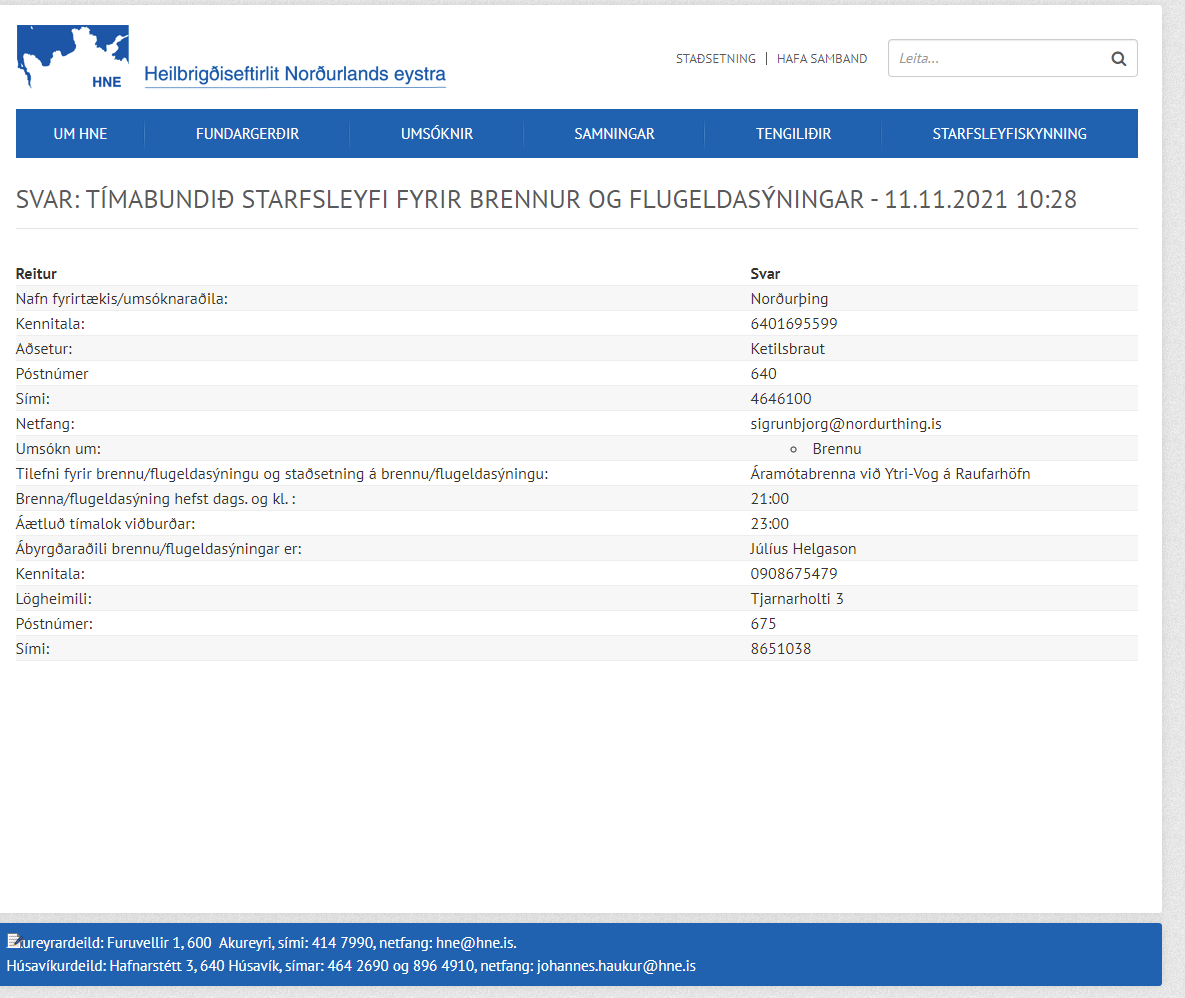 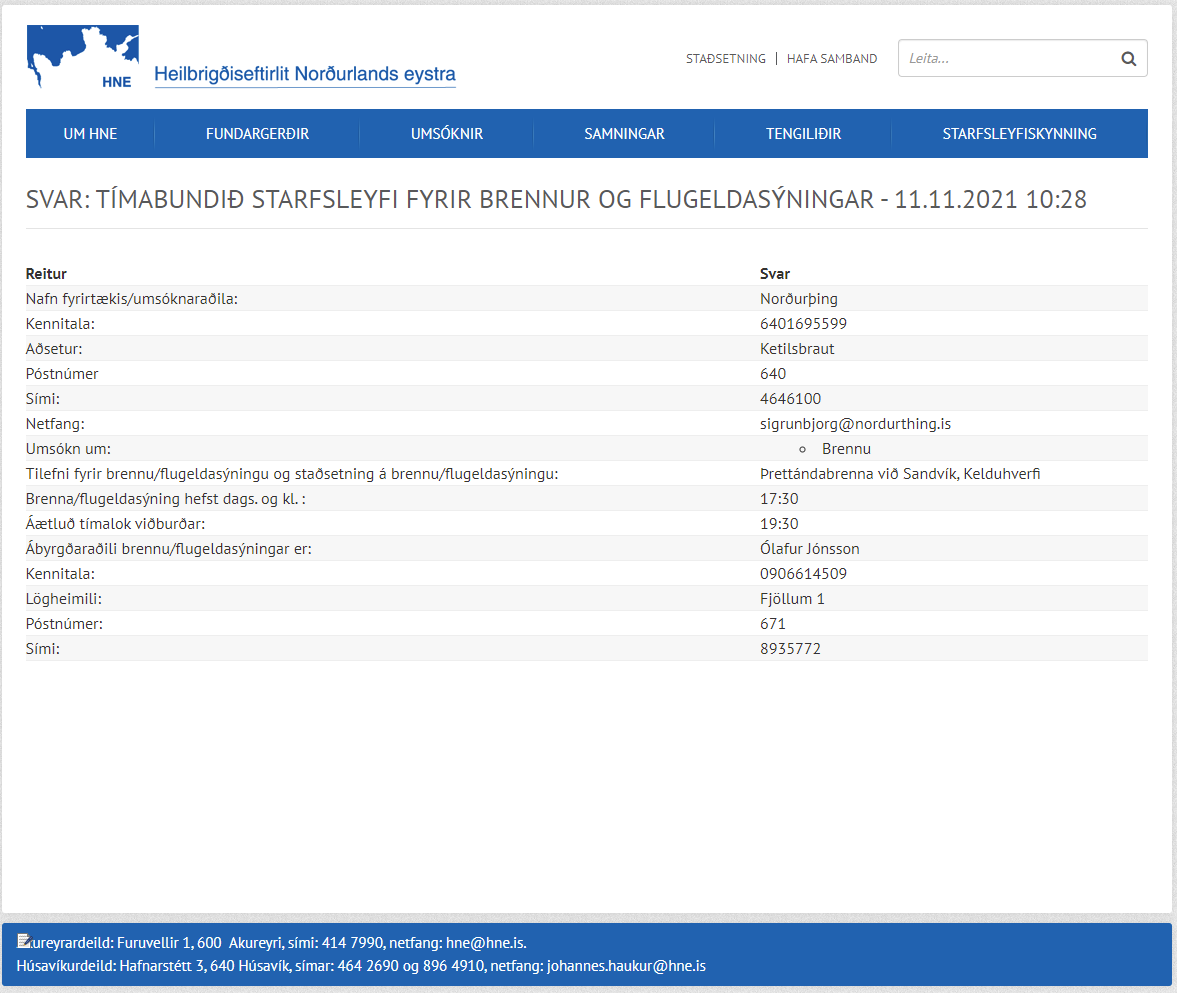 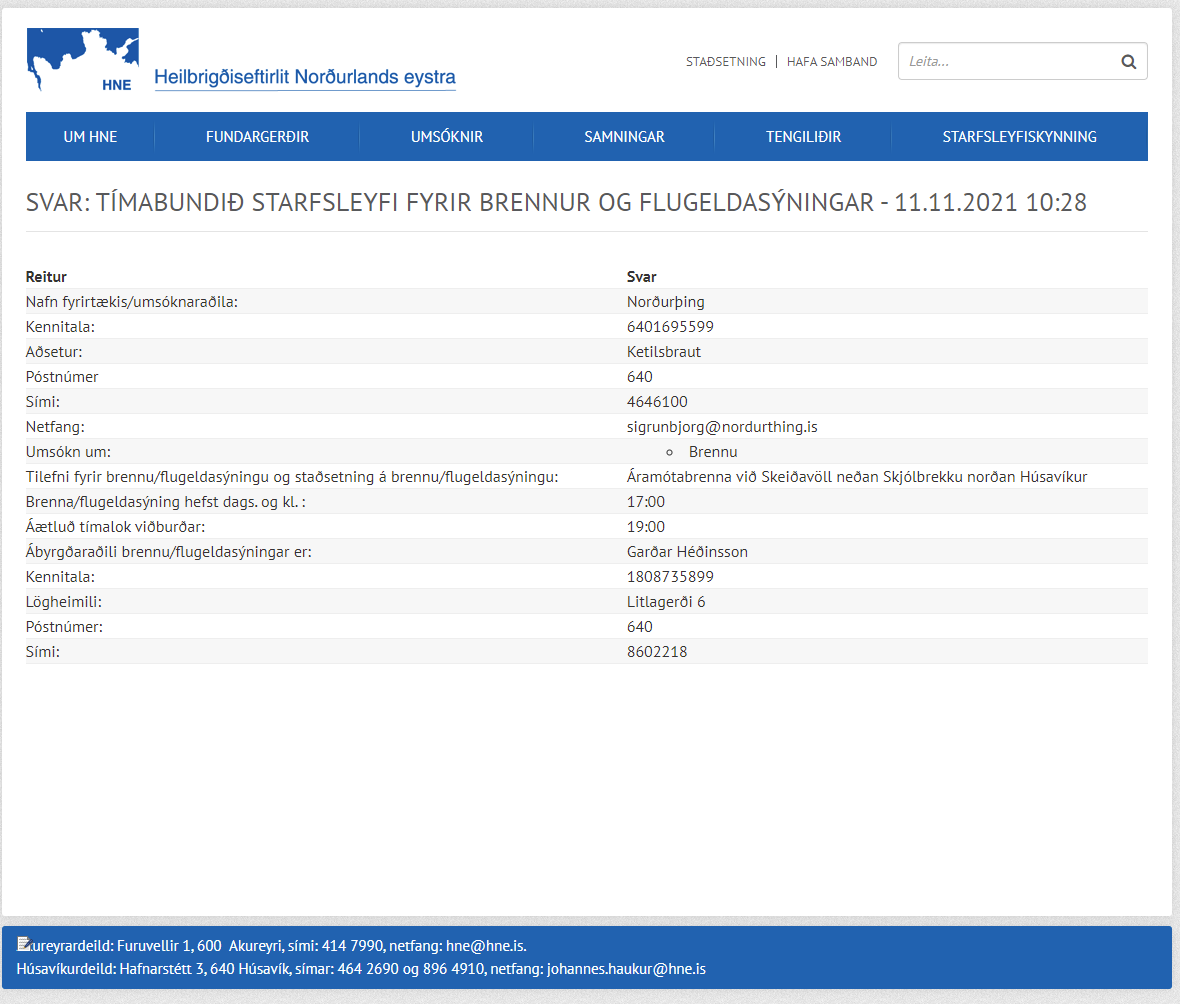 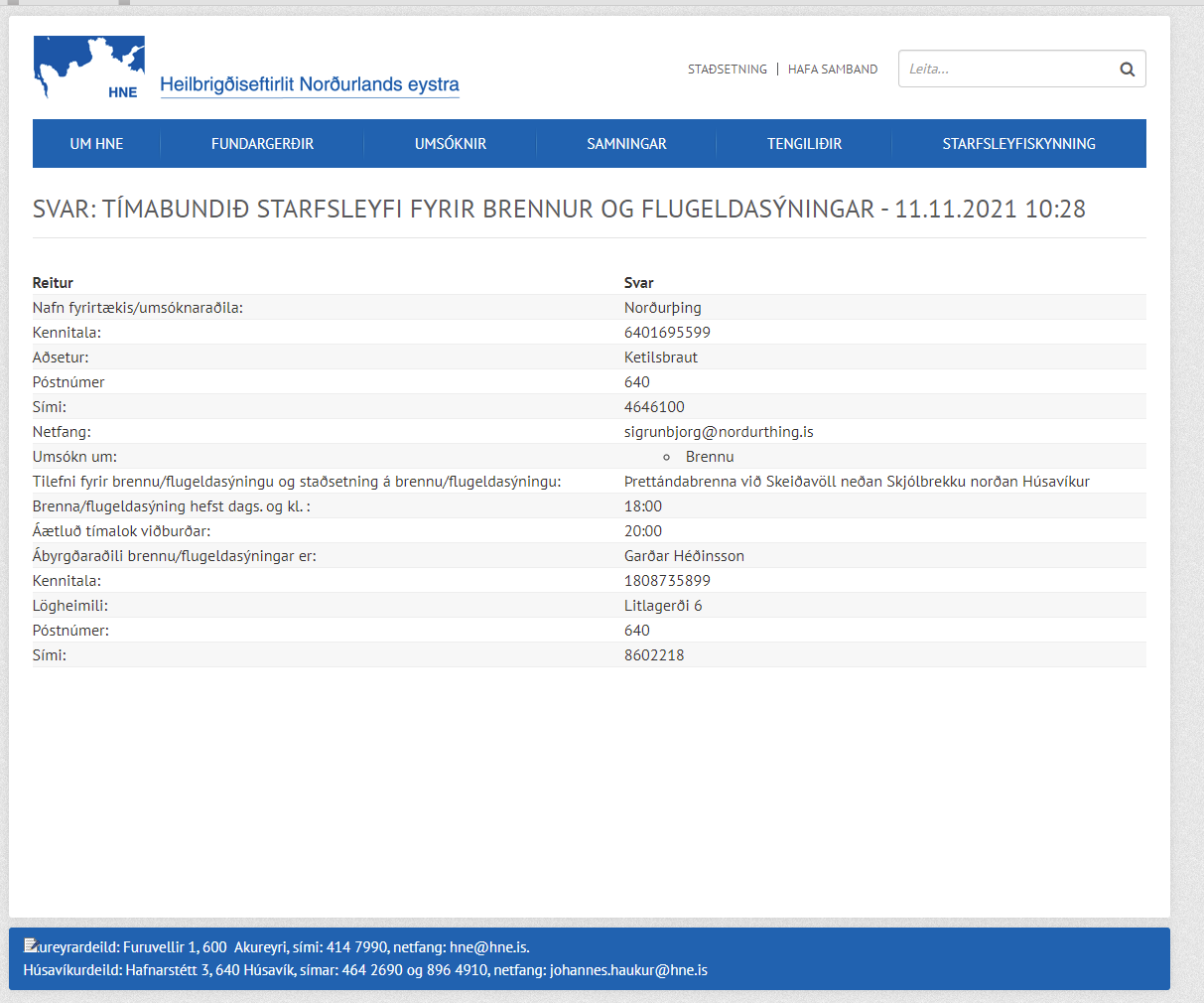 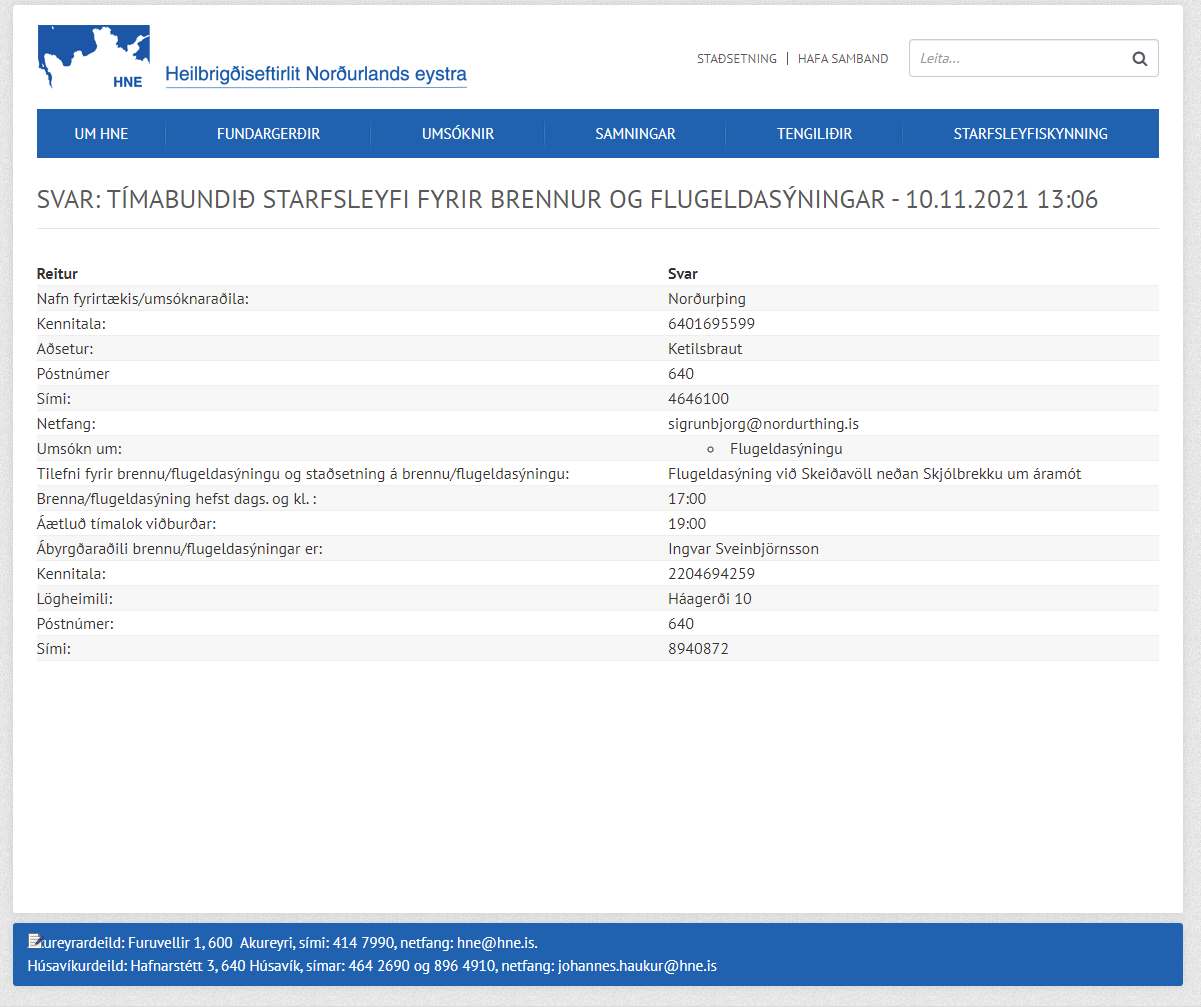 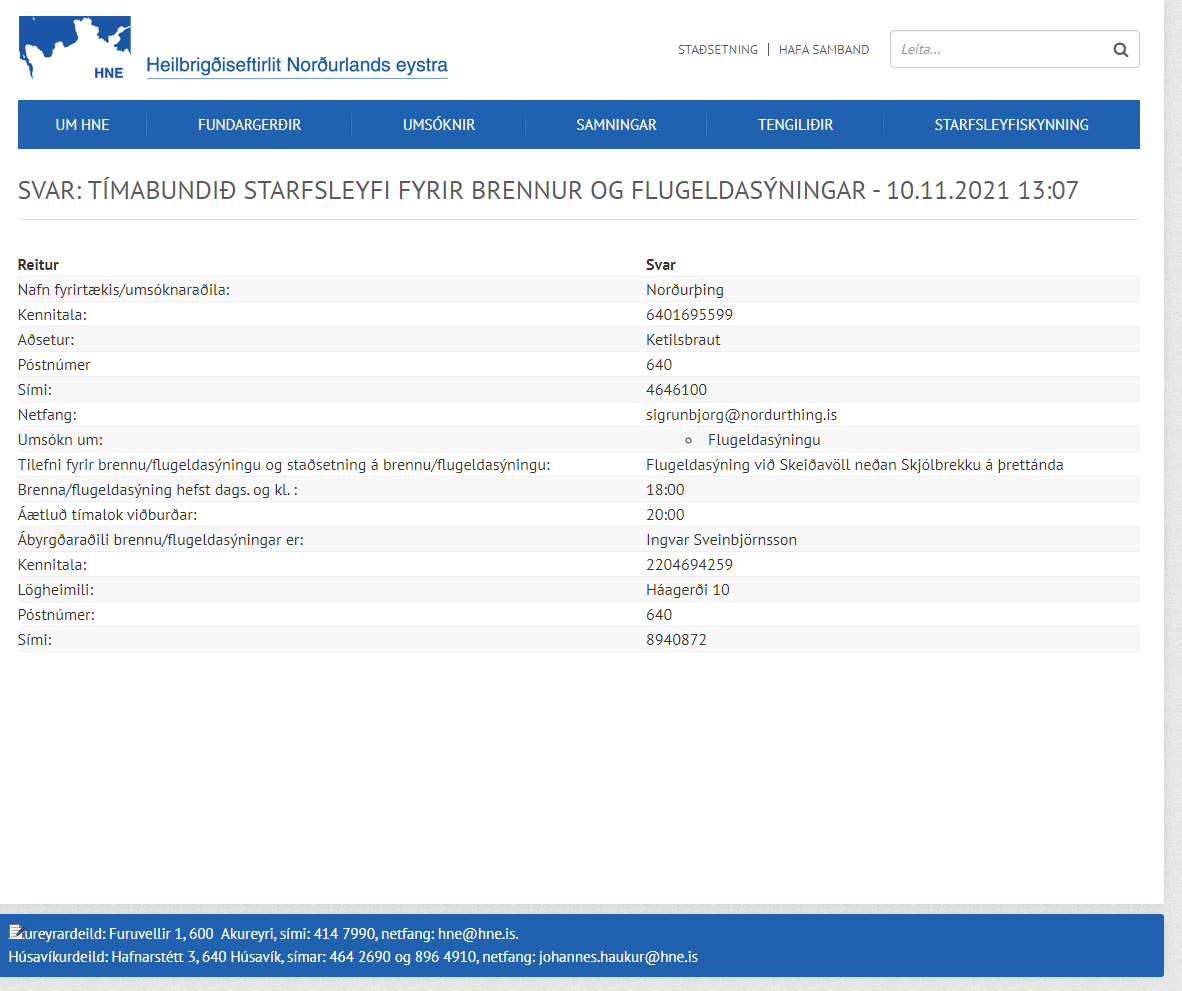 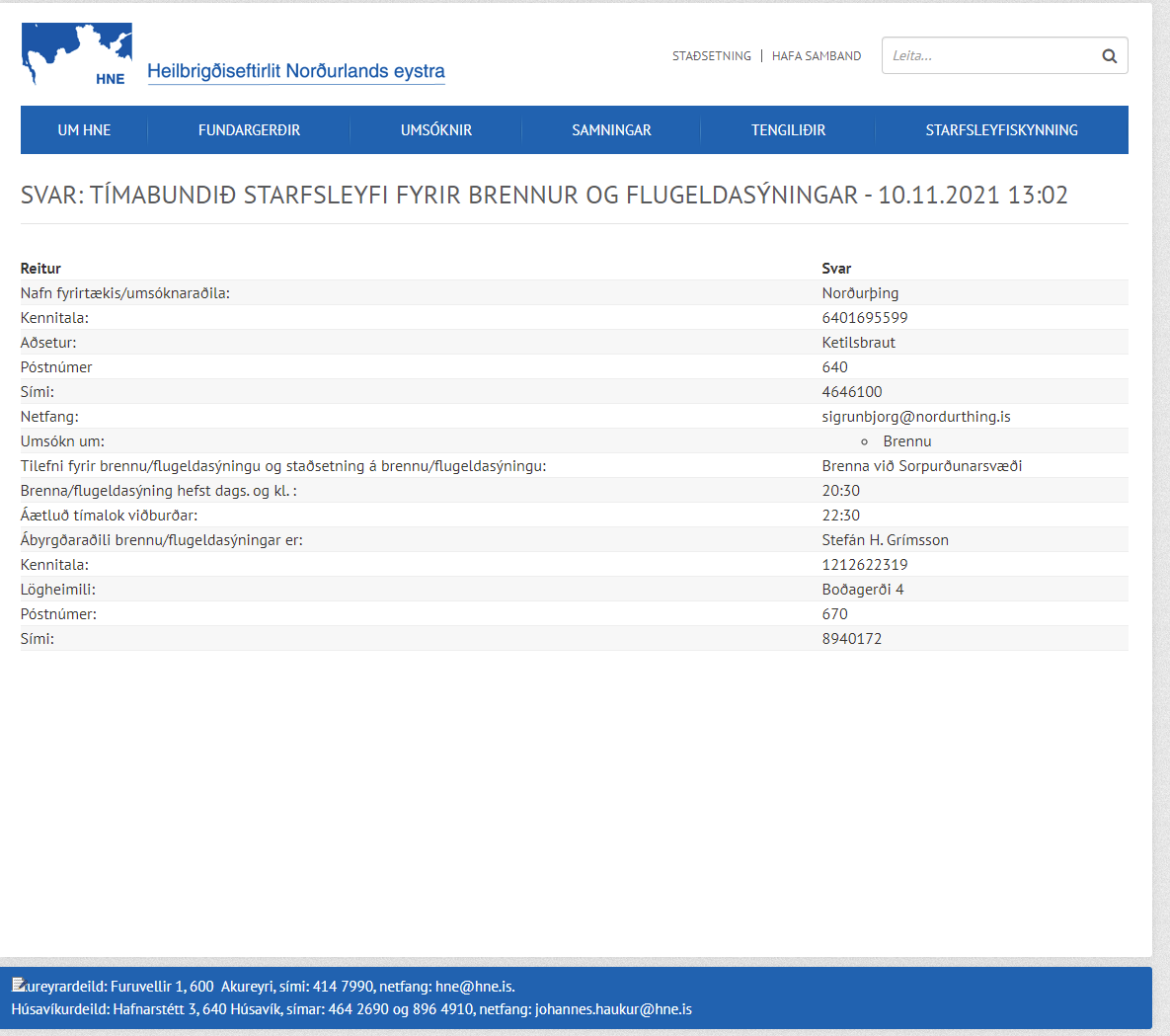 Brenna við sorpurðunarsvæði utan við Kópasker